MULTIPLE MEASURES – INFORMATION FOR EVERY MEMBER STATEPORTUGAL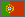 If the EIO/MLA request concerns more than one measure:1. Check first in the Atlas for each measure which authority is the competent receiving authority.2.1.  If more than one authority is competent due to the geographical localisation of the measure, all the measures may be included in one EIO/MLA request and sent to the Central Authority - Departamento de Cooperação Judiciária e Relações Internacionais, PGR, Rua do Vale de Pereiro, n.º 2, 1269-113 LISBOA (e-mail:  mail@gddc.pt) 2.2. If there is the same geographical localisation of a measure, but more than one authority is competent due to the division of competences in Portugal  (for example, prosecutor and examining judge) - all the measures may be included in one EIO/MLA request. Please send the EIO/MLA to the Prosecutor’s Office competent for the requested measures. The selected Prosecutors Office will address the measures not in its scope of competence to the competent Judicial Authority. 